《宁波市鄞州区国民经济和社会发展第十四个五年规划和二〇三五年远景目标纲要》实施情况中期评估报告2023年是全面贯彻党的二十大精神的开局之年，是实施“八八战略”二十周年，也是“十四五”规划承前启后的关键之年。组织开展中期评估，是依法评价发展规划目标任务实施进展、督促推进重大战略部署落地的重要机制。根据《中华人民共和国各级人民代表大会常务委员会监督法》规定，按照省市工作部署，对《宁波市鄞州区国民经济和社会发展第十四个五年规划和二〇三五年远景目标纲要》（以下简称《纲要》）实施情况进行中期评估，形成本报告。评估报告根据《纲要》确定的规划要求，评估实施进展成效，分析存在问题和困难，并提出相应的对策建议，采用数据的截止时间为2023年6月底。一、《纲要》目标指标完成情况“十四五”以来，面对错综复杂的宏观环境和繁重艰巨的经济社会发展任务，全区上下高举习近平新时代中国特色社会主义思想伟大旗帜，深入践行“八八战略”，围绕浙江推进“两个先行”、打造“重要窗口”和宁波“打造一流城市、跻身第一方阵”目标，大力推进“七创争先”、奋力攀高进位，经济运行稳中向好、创新引擎持续增强、城乡建设纵深推进、治理能力全面提升、社会发展和谐稳定，《纲要》确定的各项目标任务总体进展顺利，迈出了全力以赴打造现代化滨海大都市首善之区、争当共同富裕和中国式现代化区域示范的坚实步伐。（一）主要目标实施情况评价“十四五”以来，全区上下围绕打造高质量发展引领之城、高能级创新示范之城、高品质融合样板之城、高水平治理标杆之城、高品位生活幸福之城的发展目标，统筹推进重大平台载体、重大工程项目、重大改革政策的落地实施，各项目标任务取得积极成效。高质量发展稳步提速，经济实力全面提升。经济规模攀高进位，2022年全大区地区生产总值达到2734.8亿元，经济总量稳居全省前列。产业升级扎实推进，2022年知识密集型服务业增加值占服务业增加值比重达到48.7%，高新技术产业、战略性新兴产业增加值分别增长3.6%、12.1%。外资外贸较快增长，实际利用外资连续两年超额完成市定目标，2022年货物和服务贸易总额达到2647.7亿元，前两年年均增长17.2%。数字经济蓬勃发展，数字经济工作获2022年度省政府督查激励。人才科创重点突破，硬核实力不断增强。人才强区成效显著，2022年国家级、省级“引才工程”“甬江人才工程”人才团队数达到276个，位居全市第1。创新强区建设加快，2022年每万人拥有有效发明专利授权达到58.6件，获评国家知识产权强县建设示范县。劳动效率提升显著，2022年全员劳动生产率达到25.08万元/人，较2020年上升3.12万元/人。区域创新影响力提升，2021年获评创新环境全省第1，打造“热带雨林式”创新生态入选2022年省服务和融入新发展格局最佳实践案例。区域建设深化推进，城乡品质显著改善。重大项目进展良好，截至2023年6月，371个项目进入建设实施阶段，占总数的57%，208个项目已竣（完）工，累计完成投资2557.9亿元，投资完成率达67%。区本级投资总量稳居全市首位，投资工作获2022年一季度全省投资“赛马”激励。都市核心能级提升，泛三江口、东部新城、南部新城等区域核心功能进一步增强，集聚辐射能力持续提升。美丽乡村加快建设，建成省级未来乡村5个，新增省级美丽乡村示范镇2个、省级特色精品村7个，美丽城镇建设工作考核获评2022年度省级优秀。城乡统筹协调水平进一步提升，2022年常住人口城镇化率达到83.0%，2023年上半年城乡居民收入倍差缩小至1.65。治理能力有效提升，整体智治先行示范。营商环境持续优化，新评价体系中营商环境便利度达到85.99（2021年已发布数据），营商环境企业评价居全省第3。平安鄞州走在前列，2022年亿元GDP生产安全事故死亡率下降至0.0026人/亿元，平安专项指标综合排名全市第1。法治水平持续提升，2022年度法治政府建设考核排名和法治建设满意度测评排名首次实现“双进位”。基层治理迭代完善，福明、云龙高标完成市“基层治理提升年”改革试点工作，先行推进“大综合一体化”行政执法改革，“一支队伍管执法”获评2021年度省法治化综合改革试点最佳实践案例。共同富裕扎实推动，民生福祉持续增进。居民收入稳步提升，2022年全区居民人均可支配收入达77552元，居全省第3，居民人均可支配收入两年年均增长7.53%。就业水平保持良好，2022年城镇新增就业3.6万人。公共服务全面提升，优质教育、医疗服务供给显著增多，“一老一小”服务能力快速提升，2022年每万名老年人拥有持证护理员达到28.5名，超前完成规划目标，每千人拥有3岁以下婴幼儿托位数达到3.45个，共同富裕工作考核获评2021年度省级优秀。文化建设有声有色，2021年入选省首批公共文化服务现代化先行区（县、市）创建名单，2022年获评国家体育产业示范基地，荣登中国最具幸福感城区榜首，人民幸福感、获得感不断增强。（二）主要指标进展情况评价总体来看，《纲要》确定的32项主要指标中，除单位GDP建设用地降幅、单位GDP二氧化碳排放降幅指标难以评估外，大多数指标进展顺利，其中19个指标（12个预期性指标、7个约束性指标）中期进度提前达到目标或达到进度要求，11个指标未达进度要求（10个预期性指标、1个约束性指标）。具体来看，（1）8个指标提前达到目标，包括全员劳动生产率、国家级省级“引才工程”“甬江人才工程”人才团队数、细颗粒物(PM2.5)平均浓度、城镇生活垃圾回收利用率、森林覆盖率、城镇登记失业率、每万老年人拥有持证养老护理员、亿元GDP生产安全事故死亡率。（2）11个指标达到进度要求，包括地区生产总值、知识密集型服务业增加值占服务业增加值比重、R&D经费支出占GDP比重、货物和服务贸易总额、累计实际利用外资、直接融资比重、单位GDP能源消耗降幅、万元GDP用水量降幅、居民人均可支配收入增长率、每千人拥有3岁以下婴幼儿照护设施托位数、公共信用评价良好以上企业占比。（3）11个指标未达到进度要求，包括一般公共预算收入增长率、规上工业企业营业收入利润率、高新技术产业投资占固定资产投资比重、数字经济核心产业增加值占GDP比重、每万人拥有有效发明专利授权、机电和高新技术产品出口占货物贸易比重、常住人口城镇化率、地表水达到或好于III类水质比例、每千人执业(助理)医师数、营商环境便利度、群众安全感满意率。（三）主要指标完成情况展望综合“十四五”后半程国内外发展形势和鄞州自身实际，经分析预测，按照实现难易程度，32个主要指标中（除单位GDP建设用地降幅、单位GDP二氧化碳排放降幅2个难以评估的指标外），地区生产总值、全员劳动生产率等28个指标能提前或如期完成，2个指标完成有困难：（1）数字经济核心产业增加值占GDP比重。一方面受外需走弱、订单锐减等因素影响，计算机、通信和其他电子设备制造业终端需求低迷，2022年，全区数字经济核心产业营收同比增速下降1.2%，承压明显。另一方面，数字经济核心服务业动力不足，2022年互联网与信息服务业营收增速下降1%，拖累明显。部门预计到2025年数字经济核心产业增加值占GDP比重为8%左右，距离规划目标尚有一定差距。（2）货物和服务贸易总额。尽管“十四五”前半段平均增速超过17%，高于规划目标，但后半段承压明显。货物贸易方面，我区欧美市场的贸易额占比偏高，在主要经济体通胀持续，频繁加息以及“脱钩断链”的影响下，我区货物贸易面临的不确定性大幅增加。服务贸易方面，我区占比最大的运输服务业受到全球运价下跌和订单下降影响，尚未摆脱较大跌幅。部门预计到2025年货物和服务贸易总额在3000亿元左右，距离规划目标有较大差距。二、重点领域进展情况（一）全域统筹发展提速1.空间布局持续优化。都市核心能级提升，泛三江口、东部新城、南部新城三大城市核心板块品质化、国际化发展加快，新世界广场一二期、南部商务区三期等地标性项目基本建成，宁波中心四期建设加快推进，城市集聚辐射功能进一步提升。落实市委的战略定位要求，“拥江揽湖滨海”发展主轴纵深推进，“拥江”格局全面提升，“揽湖”格局初现成效，“滨海”格局推进架构，甬江、奉化江沿岸开放公园体系进一步完善，明楼、仇毕、金钟、前殷等区块TOD开发和城市更新项目有序推进，国际会议中心、院士中心等重大功能性平台建成投用，滨海片区文旅、新材料、新能源等产业加快发展。2.城市品质提升显著。城市有机更新稳步推进，征迁清零、城中村改造、未来社区创建、公园城市建设、城市景观提升等行动有序开展，两年多来完成征迁310万平方米、拆出净地7425亩，城中村改造完成拆除整治409万平方米，全区累计创建划船、姜山等29个省级未来社区项目，先后获省市督查激励。老旧小区改造三年行动计划圆满收官，累计完成94个老旧小区改造，涉及13个镇（街道）、惠及79552户居民，总建筑面积约740万平方米。创建省优质综合公园1个，新增“席地而坐”城市客厅示范区域6个，建成“最美上学路”等特色惠民道路11条。城市管理智慧化升级，综合执法、垃圾收运、能源管理等场景数字化应用创新提速，全市首创综合执法案件自由裁量判定系统。交通强区建设纵深推进，轨道5号线一期建成通车，6号线、7号线、8号线建设稳步推进。天童南路、宁裘线、宝瞻公路等11条县乡道改造提升工程顺利完工，打通朝晖路（江东北路-甬江大道）等6条断头路，全区公路总里程达1013.8公里。3.新时代乡村建设加快。美丽村镇建设扎实开展，累计成功创建省级美丽城镇样板镇7个、省级美丽宜居示范村10个，累计建成省级特色精品村23个。城乡融合发展深入推进，坚持用活股权、盘活资源、搞活经营、激活农民“四活”并进，截至2022年底全区农民专业合作社达153家，农村实用人才总量超2.66万人，入选全省强村富民乡村集成改革试点。农村地区义务教育标准化学校比例达到100%，医疗资源“双下沉两提升”长效机制进一步健全，获评构建优质高效医疗卫生服务体系、实现全民健康覆盖地方试点县。乡村智治水平不断提升，擦亮“义乡鄞州”品牌，完成全国乡村治理体系建设试点示范县验收，获评全省农村文化礼堂示范区，累计建成省级善治示范村79个。（二）创新生态不断完善1.人才强区地位稳固。人才引育成效显著，实施“智鄞未来”引才、“浙江模范生·青年鄞未来”行动等引才育才工程，2022年全区人才资源总量达到43.84万人，新增青年大学生、外国高端专业人才等重点指标稳居全市首位。青年人才加速集聚，系统推进“青领鄞州”“青创鄞州”等七大青年发展工程，全力建设“新青年·鄞未来”青年发展型县域，制定形成“1+N”青年人才政策体系，全区青年常住人口达到54.8万人。领军人才引培持续提升，截至2022年底自主培养国家级领军人才47人、省级领军人才87人，新引进65个高层次创业团队，带动集聚3500余名高层次人才。人才服务持续优化，推出“五优五遇”人才福礼，深化基于“一码一库一卡”的自动匹配、无感直享“数智”服务体系，累计惠及6.3万新领码人才及1万余人次高层次人才。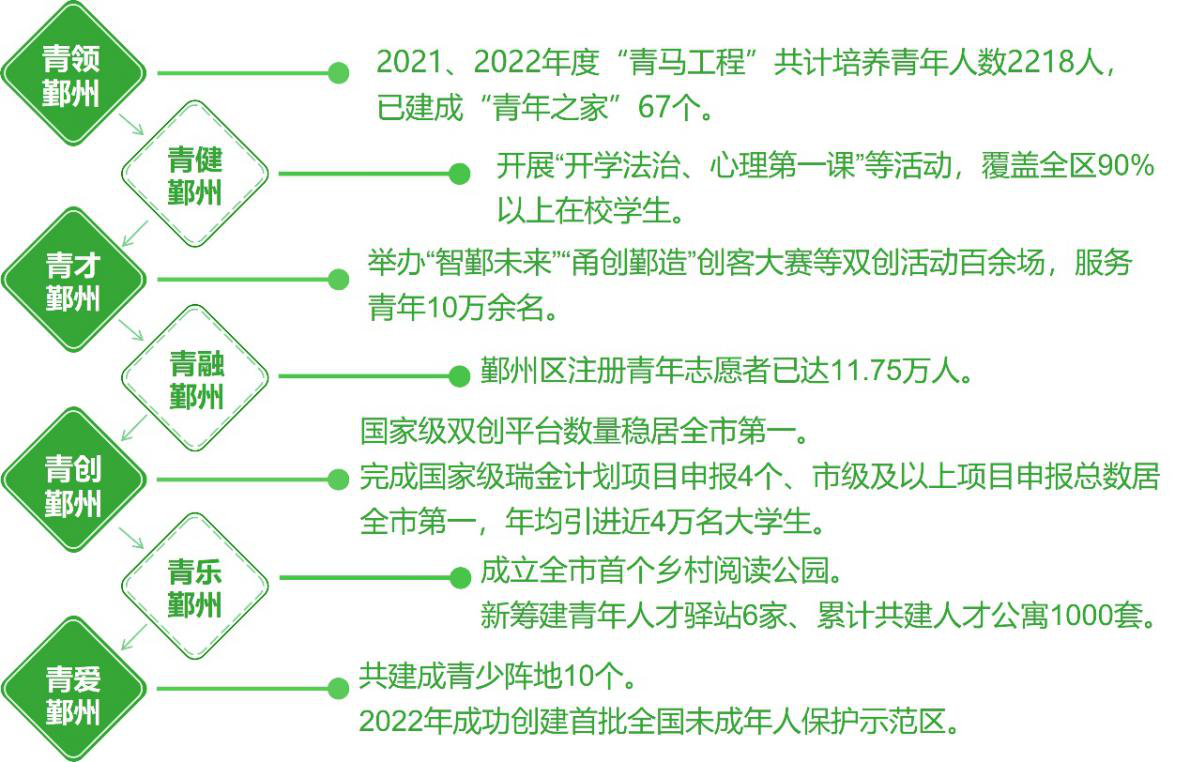 图1 青年发展工程实施情况2.平台建设卓有成效。国家级“双创”示范基地能级持续提升，加快构建“众创空间—孵化器—加速器—产业园”孵化产业链条，2021年再次获得国务院督查激励，全区共有备案各级各类双创平台51家，孵化面积逾70万平方米，其中国家级众创空间、孵化器14家，在孵企业近千家、毕业企业百余家，2022年孵化企业年产值超100亿元。宁波城南智创大走廊建设加快，成功落地威晟汽车科技等10余个项目。产业创新服务综合体有序建设，新增市级企业创新联合体2家，累计获评省级小微企业园30家。3.科研实力进一步增强。科研平台建设加快，新增省级高新技术企业研发中心29家、省级企业研究院8家，国家高新技术企业达到873家，数量位居全市第1。企业创新梯队培育加快，国家级制造业单项冠军企业、国家级专精特新“小巨人”企业累计分别达到16家、54家，国家级单项冠军企业总数位列全省首位。产业链核心技术攻关有力推进，建立十大重点产业链靶向攻关清单，博威合金、韵升股份分别承担国家重点研发计划和科技部重点专项。校地合作、院地合作走实走深，与浙江万里学院、陈忠伟院士共建碳中和研究院，与宁波诺丁汉大学共建数字港口技术重点实验室等，“高密度”创新资源加速转化为“高能级”创新动能。（三）产业升级步伐加快1.产业能级进一步提升。产业集群特色化发展，全力实施“154”千百亿级产业集群培育工程，加快培育具有比较优势的细分行业产业链，截至2022年底“154”产业增加值占全区规上工业增加值比重已达76.8%，战略性新兴产业增加值占规上工业增加值比重上升至24.1%，电梯关键配套件产业获评全国首批中小企业特色产业集群。服务业支撑作用稳步增强，2022年区本级服务业增加值占全区GDP比重为71.8%。服务业结构质效进一步提升，知识密集型服务业增加值占比远高于全市平均水平，现代金融、航运服务、高端商务、科技服务等多个领域在全市领先地位进一步巩固，面向全市的辐射效应稳步增强。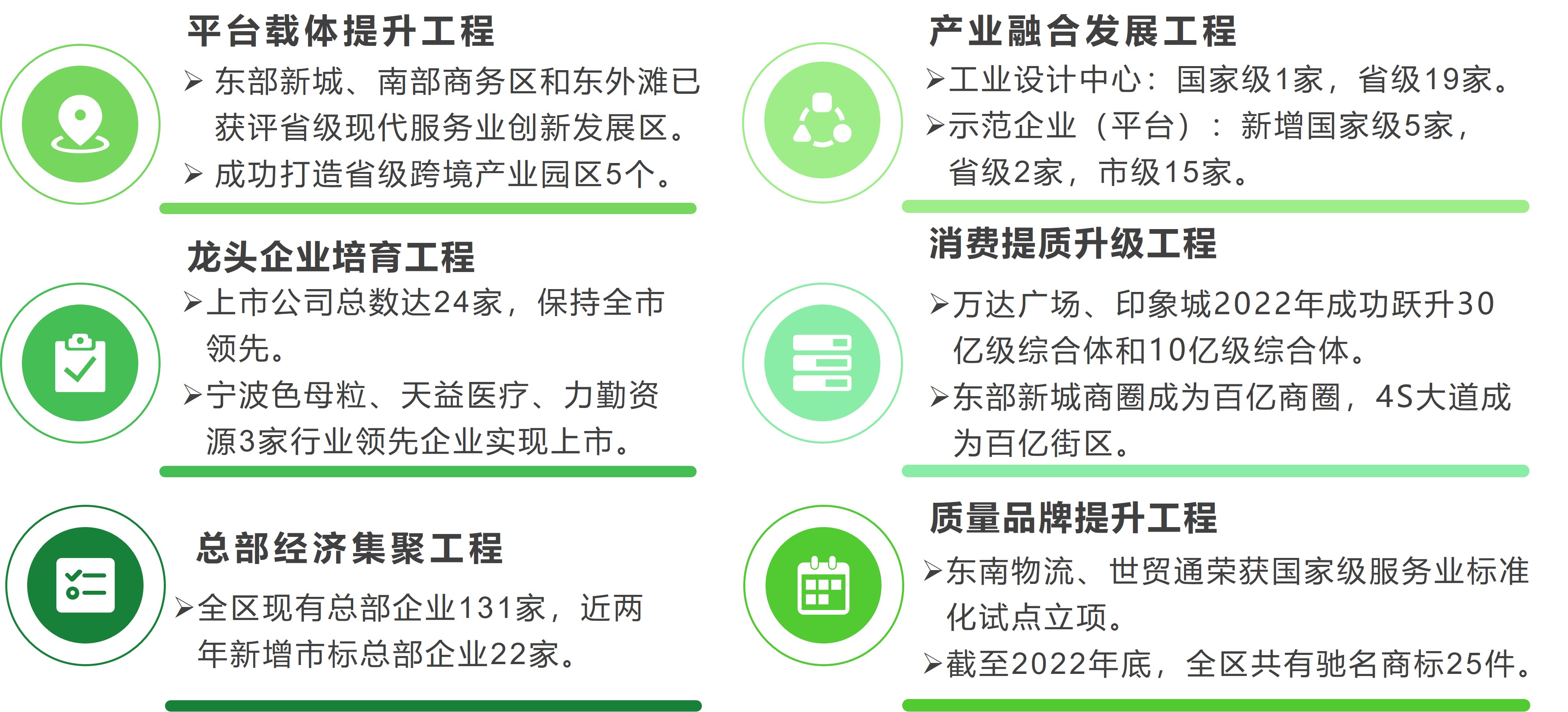 图2 服务业六大工程实施情况2.产业新模式先行示范。总部经济、楼宇经济发展水平全市领跑，全区现有总部企业131家，两年新增市标总部企业22家，中基、奥克斯等4家企业入选2023年中国民营企业500强；税收亿元楼宇达到27幢，营收百亿楼宇达到12幢，中基大厦成为宁波首幢“千亿楼宇”，荣安大厦、华勤大厦等12幢特色楼宇能级进一步提升。服务型制造企业发展迅猛，两年新增国家级服务型制造示范企业（平台）5家，省级服务型制造示范培育企业（平台）2家，市级服务型制造示范培育企业（平台）15家。数字新业态快速发展，数字商贸、数字金融等领域创新加快，跨境电商金融服务在线平台迭代升级，直播销售额近百亿元，创设“续贷中心”特色应用场景并纳入市“甬金通”平台。军民融合省市领先，全区市级军民融合认定企业数量居全市第1，作为首批创新示范区连续两年获评优秀等次。3.乡村产业特色发展。深化现代农业园区、特色农业强镇建设，全区共有现代农业园区65个，姜山建成全国农村产业强镇，横溪、咸祥和瞻岐成为省级特色农业强镇。产业主体建设有力，建成雪菜、粮食、瓜菜3个省级农业产业化联合体，拥有省级、市级农业龙头企业6家、20家，微萌种业入选国字号种业阵型企业。农旅融合持续深化，实施美丽乡村、精品线路建设行动，建成中国美丽休闲乡村1个、省级休闲农业与乡村旅游精品线5条。集体经济再创记录，2022年底村级集体经济总收入120万元以上、经营性收入50万元以上的行政村占比均达到90%。4.产业空间布局优化。制造业空间加快整合，通过规划引领、集中整治，明确打造明州经济开发区、鄞州经济开发区2个“万亩千亿”产业平台，融合发展龙溪、潘火-中河等4个优势产业社区，构建形成两大“产业平台”+四大“产业集聚区”的制造业空间新格局。现代服务业高能平台和重点行业平台提质扩面，东部新城、南部商务区、东外滩入选省级现代服务业创新发展区，国际航运物流产业集聚区、四明金融小镇、中国宁波人力资源服务产业园、保险科技产业园、和丰创意广场、宁波广告产业园等一批重点行业平台体量持续做大、影响力不断扩大。（四）开放发展更趋协调1.消费供给全面升级。商贸企业加快引进，出台新能源车等多领域奖励政策，鼓励明州里等商业综合体转型升级，美国开市客浙江首店、京东MALL浙江首店等相继落户。消费能级持续提升，引进全国首家高端商业综合体阪急百货，打造形成东部新城核心商圈。深入推进“精特亮”工程，培育形成韩岭老街、南商水街等8个特色街区，建成东湖悦邻汇等10个一刻钟商贸便民服务圈。新型业态加快培育，推出“盒子赶集”等特色活动，获评“浙江省夜间经济样板城市”、东部新城商圈和南部新城商圈入围“全省重点建设夜坐标”。2.有效投资持续扩大。新型基础设施建设有序推进，维汇物流枢纽等工程顺利完工。产业投资结构不断优化，持续加强新材料、新能源等战略新兴领域投资，圣龙年产480万套新能源汽车关键零部件、唐鸿科技年产1000万套纳米微纹新材料等项目已完工。深入推进招引集聚，累计引进总投资50亿元以上项目5个、总投资20亿元以上项目22个，吸引力勤资源总部、森浦全球金融总部等服务业龙头项目，杉杉硅基、日月重工高端装备、盛吉盛半导体等制造业龙头项目成功落户。3.区域一体化不断加深。顶层设计不断加强，成立鄞州区推进长江三角洲区域一体化发展工作领导小组，联合成立长三角主要城市中心城区高质量发展联盟。创新合作加快推进，成功举办“创鄞长三角·智造新机遇”2021年长三角双创示范基地联盟大会，对企业在长三角区域采购知识产权、技术研发等7大类18项科技服务提供财政资金支持，接轨上海共建了一批研究中心、博士后工作站、院士工作站。互联互通工程加快打造，谋划推进滨海快速通道工程,全力配合宁波市建设疏港高速、金甬铁路、甬舟铁路等重点工程。4.经济循环有效畅通。对外经贸合作持续加深，承接中东欧客商考察鄞企，首届中国（宁波）出口跨境电商博览会在鄞举办，吸引20余家主流跨境平台，600余家优质工厂参与。外贸攻坚行动有力实施，加强龙头企业扶持力度，出台外贸实力效益工程企业奖励等系列树强扶优政策措施，构建龙头强、骨干多、中小优的外贸梯队，“国字号”外贸升级基地增至5个，进出口规模居全省第3。新兴业态快速成长，积极培育服务贸易、跨境电商、数字贸易等新业态，2022年服务贸易总额达到432亿元，全市排名第1；跨境出口额285亿元，位列全市第2。（五）深化改革纵深推进1.市场主体活力持续激发。国资国企改革大力推进，出台《鄞州区国有企业混合所有制改革操作指引》等40余项制度，截至目前，全区国有企业资产总额突破2200亿元，拥有AAA评级企业1家、AA+评级企业4家。民营经济发展环境持续优化，企业培育扶持政策体系进一步完善，2022年我区拥有产值10亿以上工业企业24家，营业收入50亿以上服务业企业25家，中基集团成为千亿级企业。在2023年宁波市百强企业评选中，17家企业入围综合企业百强、19家企业入围制造业企业百强、27家企业入围服务业企业百强、13家企业入围竞争力企业百强。2.要素市场化配置卓有成效。“亩均论英雄”改革持续深化，出台《鄞州区工业用地全生命周期管理操作细则》《鄞州区存量工业用地改扩建操作办法（试行）》等系列政策，建立“鄞州区制造业全域治理数字化平台”，新增全域土地综合整治等国家级改革试点8个。农业农村重点领域改革取得突破，全区行政村均建立健全新型农村集体经济组织产权制度，率先探索创新股权质押融资，探索实施“村统租+镇招商”等开发方式，累计培育农创客606人。3.营商环境打造取得突破。商事制度改革更加完善，稳步推进“证照分离”和“多证合一”改革，“多证合一”项目增至25项。“最多跑一次”改革纵深推进，“一件事”联办事项增至64项，重点项目采取全流程代办服务。数字法治工作全省领先，“轻微刑事案件在线和解一件事”列入全省重大应用一本帐，获评“全省数字好应用”，全省首个“法律明白人”管理平台“鄞法e站”入选全省数字法治一本账S3“浙里普法”二级应用。推行“轻微违法首违不罚”等十项措施，园区治理、金融服务等“信用+”应用创新加快，信用分级分类监管覆盖至建筑、医疗卫生等多个领域。贸易投资便利化水平不断提升，建立“4+N”跨部门协作机制，助力企业降低开拓国际市场风险。（六）数字赋能富有成效1.数字新基建步伐加快。网络基础设施建设全面推进，率先实现乡镇以上地区全覆盖、行政村5G网络“村村通”，累计建成5G通信基站3407个。电网设施智慧改造不断加快，投运省内首套配电网毫秒级光纤差动馈线自动化装置，实现故障自愈从“秒级”到“毫秒级”飞跃，完成全区首个纯架空线路全自动FA环建设。智慧能源工程有序开展，打造“数字天眼”，系统集成智慧用电、配电站所和电缆通道全景展示、新型电力系统展示等平台，完成数字化供电所2.0建设，典型经验在全市58家供电所覆盖落地。2.数字经济发展提速。数字产业化深入推进，2022年家电（家居）、网联汽车、高端装备和机器人等四大智能终端营收超过500亿元。产业数字化转型不断深入，数字园区打造加快，6家小微企业园获评省级数字化示范园区，数量全市第1，编制印发《鄞州区未来工厂实施方案》,推进以“未来工厂”为引领的企业数字化转型，累计建设市级以上未来工厂、智能工厂、数字化车间等38家。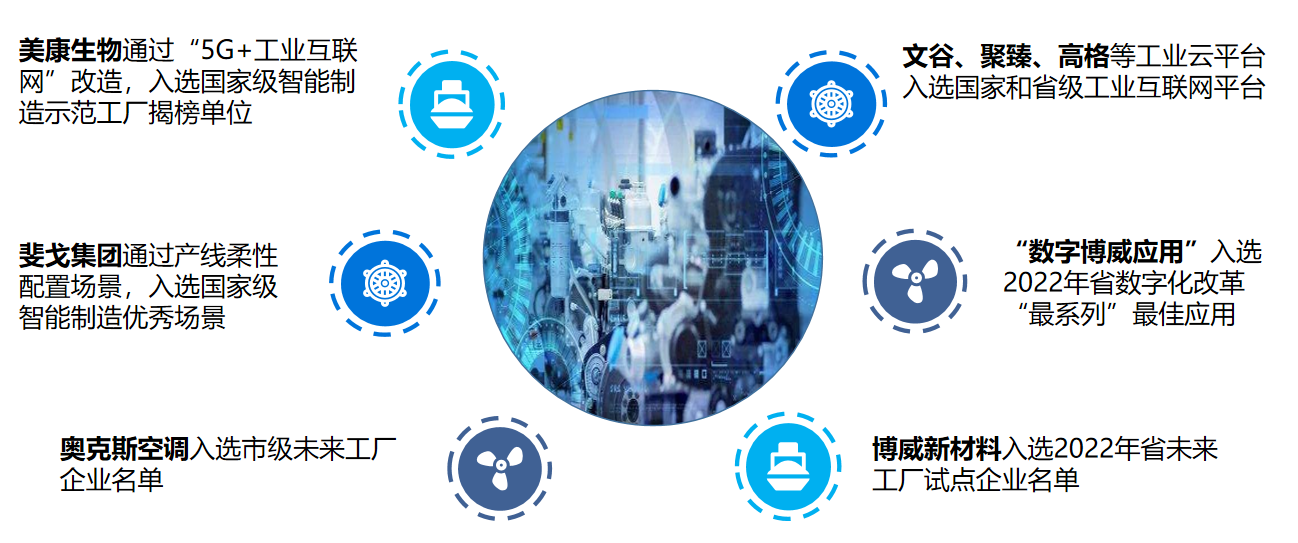 图3 数字经济发展成果案例3.整体智治水平显著提升。数字化改革“1612”体系基本形成并迭代升级，创新打造“基层一表通”等特色应用。民主数字化治理纵深推进，“码上见”数字平台获评浙江省人大数字化改革创新暨第三届“浙江人大工作与时俱进通报表扬”特别奖。“码上安全”数字化智慧监管平台在全市推广，推进电子证照社会化应用省级试点、民生关键小事“智能速办”等工作，乡镇公权力大数据监督等6个应用获评宁波市数字化改革“最佳应用”。（七）共同富裕高标推进1.就业收入保持良好态势。共富型高质量就业体系不断完善，升级加码就业创业政策，出台“贯彻落实稳经济工作十二条”“减负降本稳企纾困三十三条”，在全市率先实现“15分钟灵活就业圈”，打造一体化“最美就鄞”零工市场，2022年区域内累计就业登记人数85万人，城镇登记失业率控制在1.75%以内。居民收入稳步增长，推动城乡劳动者平等享受就业服务政策，2023年上半年城镇及农村居民人均可支配收入分别提升至50196元和30409元。2.公共服务供给有效增强。教育水平不断提升，推进教育资源布局落地，新（迁、扩）建中小学15所，优质义务教育覆盖率达到80%以上，实施学前教育第四轮行动计划，新建幼儿园13所，全区普惠性幼儿园招生覆盖率达97.6%，指标位列省市领先水平，创建成为全国首批未成年人保护示范区。医疗健康服务不断完善，卫生医疗机构数达到737家，两年半来新创建三甲医院3家、三乙医院1家，深入推进国家试点项目，数字医共体入选首批健康浙江行动示范样板。托育服务体系持续健全，新增社会机构36家、建成社区婴幼儿照护服务驿站37个，入选全国医养结合示范区（县、市）省级推荐名单。体育强区建设持续推进，建（改）嵌入式体育新空间100余个，成功打造省首批体育现代化区。3.社会保障体系更加完善。实现企业社会保险制度全覆盖，截至2023年上半年职工养老、工伤保险参保人数上升到61.7万和77.3万，户籍人口养老保险参保率、医疗保险参保率均达99.5%以上。住房保障更加健全，持续完善以实物配租为主体、租赁补贴一体推进的区级住房保障体系建设，2022年筹集保障性租赁住房13639套。养老服务不断巩固，累计打造养老机构32家，连续9年开展养老护理员专业技能培训和家庭照护者技能培训。社会救助体系持续增强，构建困难群体“1+8+X”大救助机制，月低保标准提高至1255元，特困供养人员月基本生活标准提高至2134元。（八）文化活力显著提升1.文明城市建设纵深推进。持续深化全国文明典范城市创建，实施城市文明大提升“四化引领”行动。组织开展“浙江有礼·义乡鄞州”文明实践行动，“鄞铃”文艺宣讲志愿服务队获评全国最佳志愿服务组织、明楼街道和丰社区获评全国最美志愿服务社区，并获评国家级志愿服务项目荣誉3个。推进公民思想道德建设，开展青少年健康成长护航行动，新增5位中国好人、1位省道德模范、19位浙江好人，获评数量位居全市第1。2.文化品牌建设亮点纷呈。宋韵文化点上出彩，成立宋韵文化研究中心，举办宋韵国际文化周、宋韵钱湖生活季等特色活动。王安石文化加快建设，举办纪念王安石诞辰一千周年系列活动，创作推出《鄞县经游记》《王安石与鄞州》等一批文艺精品。博物馆群共建共享，以宁波博物馆和周尧昆虫博物馆为代表的31家博物馆群（含乡村博物馆）体系已然形成。持续打造文艺精品创作，报告文学《望道》获“五个一工程”特别奖。3.公共文化服务供给显著增加。公共文化服务体系示范试点成果丰硕，通过国家公共文化服务体系示范区创新发展复核，列入省首批公共文化服务现代化先行县创建试点。公共文化服务空间不断优化，建成156个“15分钟品质文化生活圈”，累计打造18家城市书房。文化礼堂赋能不断深化，“公益超市”项目入选浙江省农村文化礼堂赋能共同富裕引领计划首批项目清单。创新提升“天天演”“艺起来”“鄞州晚七点”等文化惠民品牌，平均每年开展活动3000余场，惠及群众50万余人次。深入推进融媒改革，成功打造区域媒体融合“鄞州样板”。4.文化创新融合发展加快。文化产业提质增速，“三个十大”项目不断推进，宁波国家广告产业园获评宁波市数字文化产业集聚区，9家企业获评省级文旅领域企业荣誉。文旅融合持续深化，推动重大项目、特色文化设施、文商融合试点等重要任务，成功创建省全域旅游示范区。《宁波市鄞州区推进美术馆建设构建高品质文化圈》案例入选2022文化和旅游高质量发展典范案例。（九）生态环境持续优化1.生态服务功能更加完善。生态修复功能全面深化，以山体与矿山修复、水生态修复和重要生态节点建设为抓手，完成3个“千吨万人”以上饮用水水源地水环境状况评估和基础环境状况调查，水质达标率稳定在100%。公园城市加速打造，分类分级推进各类综合性特色公园建设，因地制宜打造灵活多样的口袋公园、公园式苗圃、花海快闪公园等模式，建成各类特色公园40个，以鄞州公园、院士公园、樱花公园3个五星级特色公园为主的“公园城市”大画卷已经形成。2.生态治理能力持续增强。水安全保障持续深化，海塘安澜一期工程已完工，清水环通一期即将完工，建成智慧水利平台和区智慧水文管理系统。大气土壤污染防治严格落实，全面贯彻“八个100%”扬尘防控机制，全面推进重点建设用地土壤污染风险管控，大气质量均达到国家二级标准。绿色低碳生产生活持续推进，双碳“1+N”政策体系进一步完善，培育创建“无废工厂”24家，创建省级高标准生活垃圾分类示范小区35个，成为全国公共机构生活垃圾分类和资源循环利用工作示范重点单位。3.生态制度体系逐步健全。生态环境应急体系持续完善，一般以上环境突发事件零发生。生态管理现代化水平较快提升，建立数字化监管平台，加快推进鄞州区“数字环保二期”项目，加快建设环境监测、环境质量评估、环境风险预警和环保执法等功能于一体的综合集成平台。（十）社会治理扎实推进1.经济运行安全平稳有序。高频高效运作经济运行监测联席会议制度，强化经济风险识别预警机制，助力区域经济健康平稳增长。粮食安全全面保障，深化应急物资保障体系建设，压实“米袋子”“菜篮子”责任，全面推进“耕地智保”和粮食“收购服务一站式”场景应用，2022年全区粮食种植面积达19.82万亩，总产量1.79亿斤，实现五连增。能源双控和电力保供得到全面加强，以持续优化能源结构和有效保障新增能源供给为落脚点，改建优化110KV东吴变、长丰变等电网，两年来新增光伏发电装机容量17.9万千瓦，光伏发电量超3.6亿千瓦时。2.依法治区水平持续提升。法治鄞州建设不断深化，擦亮“向人民报告”“请你来协商”特色品牌，全省率先在镇（街道）人大代表联络站设立法治建设满意度监测点。法律援助模式升级，“法管家”“法商连线”等新做法、公证E通“援助+”新模式不断形成。知识产权保护工作加快推进，全市首创“行政+司法”知识产权保护体系、首个国家知识产权快维中心落户鄞州，成功创建国家知识产权强县建设示范区。3.公共安全韧性不断强化。公共安全风险持续化解，开展道路交通、消防安全、燃气安全等专项整治行动，坚决打好遏制重特大事故攻坚战，连续八年实现安全生产主要指标“双下降”和较大以上事故“零发生”，安全生产和消防安全目标责任制首次排名全省第1。重点领域防控力度加大，加强地方金融组织分类分级监管，开展防范和处置非法集资“一件事”集成改革试点，网络普法相关做法入选2022年全国网络普法优秀案例。应急管理改革创新加快，自主研发鄞警智治平台，加快构建安全生产和自然灾害应急指挥值守运行体系。建成楝树港、鄞东南等排涝闸，城市内涝防治能力进一步提升。4.基层治理成效显著。基层治理改革不断深化，镇（街道）“智治平台”、365村社“智管家”在全市推广。基层治理架构更加完善，率先构建全省首个“网格员联合工会+网格学院+网格驿站”网格关爱教学体系。矛调体系进一步夯实，推进三级矛调平台标准化建设，首创“互联网＋警调衔接”机制，《社会矛盾纠纷警调衔接服务规范》省级地方标准在全省实施，涌现“老潘警调中心”“文娟工作室”等一批调解品牌。社会协同治理模式加快创新，做强鄞和社会协同治理创新实践园，构建多元协同治理模式。三、宁波市“十四五”规划《纲要》涉及鄞州重点事项落实情况（一）增强泛三江口、东部新城、鄞州南部等核心板块发展活力泛三江口加快更新。围绕“文创+时尚+休闲”主题，三江口核心滨水区、东外滩和甬江东南岸等区块加快建设。商业综合体有效提升，宁波塔投入使用，吸引安永会计师事务所、平安、首都银行、国泰君安证券期货等多家世界知名企业及国内行业龙头入驻；宁波首个天街项目龙湖天街开业，填补三江口东岸缺乏城市量级购物中心的短板；宁波新世界广场5#地块、江南公路地段JD08地块等项目相继完工，七塔寺两馆三园加快建设。产业项目有效推进，渔轮厂演艺综合体项目已完工，甬江软件产业园I标段、II标段工程稳步进行。东部新城活力不断显现。以打造品质高档、业态高端的浙江一流中央商务区为目标，“十四五”期间，国际金融服务中心、国际航运服务集聚区功能更加完善，汇聚银行、保险、证券等各类金融机构超过100家，2022年全区规上航运物流企业营业收入超过950亿元。城市地标建设加快，宏泰广场-阪急商圈、富邦中心等项目建成投用，宁波中心四期核心筒结构封顶，预计年内将实现完工。南部商务区核心实力持续增强。以总部经济、数字经济、楼宇经济为发力点，南部商务区总部载体力量不断加强。楼宇建设完善升级，南部商务区三期B系列地块工程新三龙、观峰云汇、博纳二期等6幢大厦主体完工。（二）精品建设鄞州中部、创智钱湖等重点板块中部科产城融合提升。现代服务业和都市工业双轮驱动，长丰、仇毕、潘火、中河、前殷五大区块建设加快推进，中海宁波湾二期、三期等项目顺利完工。产业加速迭代更新，中哲微电子年产300万件金属电声器件等项目完工，中河都市工业园东1号地块主体结构施工中，其他区块正在进行控规调整和征地拆迁工作。钱湖区块有序开发。重点围绕创智钱湖核心功能区、下应智慧区块等重点区块，重大功能性项目顺利推进，宁波国际会议中心、院士中心、开市客超市等项目已投用，美康生物生命健康产业园主体施工中。（三）加快甬舟铁路、象山湾疏港高速、甬台温高速拓宽等项目建设交通项目有序推进。甬舟铁路（鄞州段）已开工建设；象山湾疏港高速（一期）已通车运营；甬台温高速拓宽计划年内开工建设；S309东钱湖段已于今年6月完成施工招标。四、今后需重点关注的若干问题总体上看，我区“十四五”规划实施取得阶段性成效，但综合考虑“十四五”规划前半期的宏观环境，结合“十四五”后半期内外部条件可能出现的变化，要全面完成《纲要》提出的各项目标任务存在较大压力和不确定性，主要存在四方面问题和挑战。（一）外部环境发生明显变化从国际看，超预期因素影响持续，宏观形势依然严峻。百年大变局和世纪大疫情对经济社会影响比预期更深，局部冲突、全球通胀、贸易摩擦等经济不确定性因素叠加，对跨境投资和国际贸易流动产生负面影响，国际大循环动能明显减弱。同时，受逆全球化和保护主义浪潮影响，多种高端技术面临“卡脖子”问题，中高端制造业回流美日等发达国家，低端制造业向东南亚地区转移。美国、欧盟作为鄞州重要的贸易伙伴，2023年上半年出口增速分别下降14%和15.6%，一带一路和东盟国家出口占比逐年提高。严峻复杂的国际形势对我区影响巨大，将对国际贸易、跨境投资、利用外资等带来一系列挑战。从国内看，内需恢复不及预期，经济下行压力依然突出。前阶段随着各项逆周期调节措施加密实施，内需活力和发展动能有所提升，但持续恢复的基础仍不稳固。居民就业增收预期减弱，预防性储蓄意向普遍上升，国内消费投资市场疲弱，对房地产业和工业制造业发展影响尤为明显。2020-2022年全国房地产投资增速上涨幅度分别为7%、4.4%和-10%，我区分别为14.8%、1.7%和0.3%，三年间涨幅显著下降，同时我区房地产依赖度高，受市场环境影响，投资驱动经济增长作用减弱。工业企业利润小幅下降，中小微企业经营更为困难，部分企业存在订单不足、流动性紧张等问题。（二）产业高质量发展任重道远一是制造业增量培育不足。鄞州工业经济仍以传统产业为主，数字经济、新能源、人工智能、生物医药等新兴产业赛道布局较少。土地增量指标有限、存量使用率不高问题长期存在，难以承接优质产业和重大项目落地。二是服务业结构性问题突出。鄞州区服务业体量、能级均在全市领跑，在现代金融、港航服务、现代贸易、都市消费等领域具有比较优势，但对标国内先进城区，我区都市消费国际化、品质化发展还有提升空间，港航服务中高端业态比重较小，龙头企业多集中于传统商贸领域，在数字消费、生命健康等新兴领域布局仍显不足。三是创新动能培育有待提速。鄞州区作为国家级双创示范基地，各级各类双创平台载体在数量上位居省市前列。但创新策源能力不足，数字经济核心产业增加值占GDP比重、全社会R&D经费投入强度、高新技术产业投资占比等核心指标发展水平偏低，全区尚没有国家重点实验室等高规格、高能级大平台，呈现出“有高原无高峰”的现象。（三）不平衡不充分问题依然存在一是区域协同发展不足。现状城市建设成熟地区仍集中在绕城高速以内，滨湖、滨海地区大规模建设依然处于谋划推进阶段，“拥江揽湖滨海”发展主轴有待加快推进。鄞州区现状城乡之间、东西部片区发展差异仍较为显著，城镇中心服务体系带动和地区共同富裕联动发展仍有不足。二是教育、医疗资源不均衡问题依然存在。城乡义务教育不均衡问题突出，出现“城区学校挤、农村学校空”的现象，城区部分学校生源爆棚，红色预警学校数量居高不下。近两年尽管超前谋划实施了一大批医疗卫生项目，但医护人员与医疗设施的“软硬件”不均衡问题突显。三是文化事业发展还需提升。过去两年受疫情影响，我区文娱消费显著下降，文化产业体量不大、领军企业缺乏，具有较强影响力的文化产业重大项目支撑不足。公共文化产品供给的高效化、精准化水平仍需进一步提升。（四）多重资源要素制约效应叠加一是土地增量紧缺、存量利用效率低。一方面，我区重大功能平台和开发区块统筹开发仍有较大规模的用地需求，国家从严控制耕地占用，占补平衡难度日益增大。另一方面，我区还存在大量低效用地、闲置用地。二是财政资金收紧问题突出。受疫情以及国家出台大规模减税降费政策影响，我区一般公共预算收入规模有所缩减，新建政府投资项目财政资金支持力度显著下降，影响交通、水利等一批重大项目实施推进。三是能源、原材料价格上涨影响短期内难以扭转。根据世界银行发布的报告，受俄乌冲突长期化影响，尽管今年大宗商品价格较去年有所下降，但仍高于2015-2018年的平均水平，钢铁、有色、石化等大宗商品价格的走高给大部分制造企业带来生产成本上升的压力。五、强化《纲要》实施的对策建议“十四五”中后期是确保《纲要》所确定的目标任务能够顺利完成的攻坚期、关键期。要坚持以习近平新时代中国特色社会主义思想为指导，深入贯彻党的二十大精神和习近平总书记考察浙江重要讲话精神，全面落实省委、市委部署要求，围绕勇当中国式现代化的先行者、奋力谱写中国式现代化浙江新篇章，持续推动“八八战略”走深走实，深入实施三个“一号工程”和“十项重大工程”，咬定目标任务不动摇，接续发力创新深化、改革攻坚、开放提升、全域融合、共富先行、县域治理等重点领域，为建设共同富裕示范区、打造新时代全面展示中国特色社会主义制度优越性的重要窗口贡献鄞州力量，为高质量打造现代化滨海大都市首善之区，在“勇当先行者、谱写新篇章”征程中当先锋作示范而团结奋斗。展望二〇三五年，鄞州将强化战略思维、保持战略定力，坚定不移推进率先建成社会主义现代化先行区，努力推动区域综合竞争力大幅跃升，经济高质量发展攀高跨越，城乡一体化发展高位提质，文化文明软实力全面增强，美丽鄞州全域高标建成，社会治理现代化先行示范，全体人民共同富裕基本实现，成为浙江“重要窗口”标志区、长三角南翼都市核心区、全国现代化实力强区。（一）聚力创新深化，推动产业质效提级一是创新提质数字经济。以高质量发展数字经济为首要任务，聚焦“4+4+1”主攻产业集群，加快发展数字智能终端、节能与新能源汽车、功能新材料、软件与集成电路等四大核心制造业集群，全力发展数字文化、数字物流、数字贸易、数字金融等高潜力优势服务业，积极布局空天信息、梯度新材料等未来产业新赛道，到2025年，数字经济核心产业增加值达到175亿元，打造数字经济发展先行区。二是加快构建现代产业体系。全力打造“224X”先进制造业集群，提升发展“2+4”重点产业平台和一批特色化小微园区，深入推进低效工业用地整治，重点发力新材料、新能源等领域重大产业项目招商，加快推动制造业高质量发展。全力构建“423”现代服务业产业体系，提升发展东部新城、南部商务区、东外滩现代服务业创新发展区、专业特色楼宇等产业核心载体，到2025年，知识密集型服务业增加值占服务业增加值比重达50%。三是着力提升科创人才生态。依托都市核心区优势，完善人才配套政策，进一步集聚顶尖人才、企业家人才、青年人才、技能人才等各类人才，力争集聚具有国内一流水平的领军人才团队超200个，打造人才强区。放大“热带雨林式”创新生态效应，积极融入甬江科创区建设，完善“众创空间-孵化器-加速器-产业园”双创产业链条，做优科技大市场平台3.0，推进浙江创新中心、中物科技园等竞合发展，探索引进“中字头”研究院、国家重点实验室等高能科研机构，打造创新强区。四是培育壮大市场主体。制造业领域要金字塔式培育“中小企业-骨干企业-龙头企业-单项冠军”，服务业领域要重点培育领航企业、独角兽企业、平台型企业，加强分类指导和服务。认真落实国家民营经济31条、省民营经济32条、市民营经济33条、《浙江省民营企业发展促进条例》《浙江省促进中小微企业发展条例》，大力支持民营企业发展。（二）聚力改革攻坚，推动全域环境提效一是持续优化提升营商环境。深入推进政务服务增值化改革，以推动“一中心、一平台、一个码、一清单、一类事”“五个一”建设任务为重点，加快线下企业综合服务中心和线上企业综合服务平台建设，创新打造“鄞商会客厅”服务品牌，推广应用电子营业执照“企业码”，编制涉企服务事项清单，谋划鄞州特色涉企“一类事”服务场景。二是扎实推进数字化改革。迭代升级城市大脑，谋划推进汽车零部件、人体工学、种业等产业智脑建设，健全掌上办事、掌上办公、掌上治理体系，积极争创省市跑道应用与子场景试点，持续擦亮“鄞领健康”“鄞领优学”等金名片，形成更多具有鄞州特色的应用成果。三是纵深推进重点领域改革。聚焦全域整治改革攻坚、共同富裕改革、国资国企改革等重点领域，深入推进新一轮制造业“腾笼换鸟”攻坚行动、国资国企高质量发展三年行动，对照共同富裕“1+5+n”重大改革清单强化基层首创，力争重点领域改革见实见效。（三）聚力开放提升，推动发展能级提档一是加快提能升级“地瓜经济”。锚定打造高能级开放强区目标定位，深入实施总部经济、双招双引、区域协同等八大行动，全力培育本地跨国公司、“链主”企业、平台经济等“地瓜型”企业主体，加强世界500强、行业龙头企业、央企名企等高端要素集聚，打造贸易能级高、链接通道畅、领域开放广的“地瓜经济”。二是扩大投资招商规模。实施投资攻坚专项行动，大力推动新建项目提速、续建项目提量、谋划项目提质，加快交通、民生等重大工程落地，争取更多专项债额度和上级要素支持。围绕“强二优三”，聚焦“大优强、绿新高”和延链、补链、强链，迭代升级招商机制和招商模式，创新开展招大引强、招新引优，强化招商考核激励。三是重点发力都市消费。聚焦新型消费，加快发展首店时尚消费，重点提升阪急百货、K11等商业综合体，大力引进高端品牌旗舰店、概念店、主力店，支持发展M6生鲜、小遛共享等生活服务平台，优化提升舟宿夜江、东裕夜市、集盒广场等新兴夜生活集散地。四是统筹推进区域一体化。锚定“一体化”和“高质量”两个关键，发挥长三角主要城市中心城区高质量发展联盟平台作用，服务助推大湾区、大花园、大通道、大都市区建设，深入开展经济领域、科技创新、城市治理、公共服务等方面的协同合作，服务助推杭甬唱好“双城记”。（四）聚力全域融合，推动现代都市提质一是优化空间布局。加快构建“一城一带三心，一江一湖一湾”的总体格局，做精品质江城、提质环城智带、做优三个城市中心、做靓甬江-奉化江都市水岸、做美人文钱湖、做强魅力蓝湾，高品质营建“滨江揽湖、星月齐辉，枕山面海、湾区潮涌”的特色鄞州。加快开发滨海片区，全力发展智能制造、能源新材料等“236”产业体系，谋划推进快速路、医院、学校等基础设施建设，打造以“海洋为源、智造为底、旅游为策”的产城文融合新高地。二是构建现代基础设施体系。加快推进充换电设施、数据中心、电力物联网等新型基础设施建设，统筹实施物流配送、地下综合管廊、生态海绵城市、慢行系统等设施建设，迭代升级基础设施水平。打造高铁、高速（架）、轨道多层级骨干交通体系，加快甬舟铁路、甬台温（姜山北至西坞）高速扩建、宁象市域铁路、鄞州大道（机场路-鄞横线）、福海大道（环城南路东延-沿海中线）等城市快速路及联络线建设，改善城市支路微循环和四好农村路网络，确保“十四五”期间新建铁路、高速公路和城市快速路各15公里、轨道交通20公里，打造更高水平交通强区。三是提升都市形象品质。以国际标准提升首位度，迭代升级东部新城、南部新城等城市中心板块，谋划提升泛三江口区域、东钱湖片区、滨海片区等战略性区域能级，高水平打造一批城市新地标。推动庆安区块、下应南区块等重点开发区块建设，加快汽车东站周边区块、仇毕区块等开发步伐。继续推进未来社区创建、城中村改造等城市更新系统工程，提升城市精细化管理水平。四是推进乡村振兴。以“千万工程”统领宜居宜业和美乡村建设，进一步提升乡村规划、建设、治理水平。培育壮大特色产业，推进农文旅融合，打造科技型、生态型、效益型现代都市农业体系，加快建设宁波首个种业研创农业公园，建成千亩现代种业科研育种基地。五是推动大美鄞州建设。特色发展全域旅游，建设一批旅游度假区、历史文化街区、水岸休闲带、网红打卡地。以更高标准打好蓝天、碧水、净土保卫战，加快绿色低碳转型发展，严格控制“两高”项目准入，精准推进有序用电、能源“双控”，守好美丽生态底色。（五）聚力共富先行，推动民生福祉提优一是开展“扩中提低”行动。实行“1+9”重点群体激励计划，打响“乐业鄞州”品牌，深化就业服务、技能培训等平台建设，健全灵活就业、政策性岗位等机制，健全工资合理增长机制，加快构建共富型就业体系，力争“十四五”期间每年新增就业保持在3万人以上，困难群体实现就业人数每年保持在1000人以上。二是织牢织密社会保障网络。着力完善多层次医疗保障、养老保障体系，高标准建设人人慈善标杆区，构建共富型大社保体系。强化倾斜式救助制度，推进个人养老金制度改革试点，持续推进三级助联体建设，推动全社会广泛参与社会救助体系，到2025年，高质量达成三级助联体100%实体化运行，全区最低生活保障年标准提高至1.6万元，社会救助家庭探访关爱率达到100%。三是优化教育、医疗公共服务供给。着力推进城乡学前教育共同体建设，补齐农村幼儿教育短板，到2025年，累计撤销薄弱园14所，提供普惠性托位2000个以上。推进中心城区教育设施存量挖潜扩容，到“十四五”末，累计新（改、扩）建学校19所，新增学位37260个，创成全国义务教育优质均衡发展区。优化医疗卫生资源布局，加快推进宁波市第六医院扩建工程、宁波大学附属人民医院西院区一期改扩建工程、鄞州区第三医院和第五医院迁建工程等医疗卫生基础设施建设。构建连续高效医疗卫生服务体系，积极创建全国医养结合示范区。四是建设全龄友好型城市。健全“一老一小”服务体系，推进“家门口入托”工程建设，构建普惠多元、社区依托、医养结合的托育服务体系，率先构建育儿友好型社会。加强居家养老等普惠型养老服务供给，发展社区嵌入式养老服务机构，到2025年累计建成社区嵌入式养老服务机构14家。扩大老年医疗、康复护理和安宁疗护服务供给，加快构建多层次养老服务体系，力争到2025年养老服务机构护理型床位占比达70%，基层医疗机构开设安宁疗护病区2家以上。五是打造新时代文化高地。加快推进“三个十大”工程，深挖海丝文化等十大文化标识，打造庆安会馆等十大文化地标，办好云龙龙舟赛等十大特色活动，全力打响“鄞风雅宋”等文化品牌。实施文艺精品创优行动、文化产业倍增工程，培育打造新型文化企业、文化业态、文化空间，到2025年，力争累计上亿文化企业达50家以上，累计打造城市书房30个以上。（六）聚力效能优化，推动县域治理提能一是全面发展全过程人民民主。探索实现全过程人民民主的方式、载体、机制，深化建设基层单元，迭代升级“向人民报告”品牌、“码上见”数字平台等；全面提升“115”协商体系运作质效，纵深推进“民生议事堂”“民情‘鄞’聚站”提质扩面；完善基层统战工作标准化体系，团结各界人士画好“同心圆”。二是深入推进法治鄞州建设。扎实推进法治政府、法治社会建设，做到依法行政、公正司法，推行重大行政决策事项目录化管理，深化司法体制综合配套改革，构建“15分钟惠民法律服务圈”，争创国家级法治示范区。三是高标准建设安全韧性城市。常态化开展社会治安综合治理、安全生产、消防安全、食品药品安全、矛盾纠纷调解、扫黑除恶等攻坚行动，进一步完善防汛防台抗旱体系，建立健全重大传染病综合决策系统，推动平安鄞州建设争先进位。四是全面提升社会治理效能。聚焦基层治理能力提升、执法体系优化、社会治理共同体打造等，建强区社会治理中心、镇（街道）综合信息指挥室，强化“大综合一体化”行政执法改革，完善党建统领“四治融合”体系，发展壮大群防群治力量，打造社会治理样板区。专栏1：区域一体化发展重点工程成效产业协同创新工程：发挥大市场核心功能，挖掘技术需求200余项，促成合作成功项目16项；入驻高校转移中心、智库、专利、科技金融等机构19家。在原有2.0系统四个数据库建设基础上，新增大型科学仪器库，导入资源库，丰富鄞州技术要素资源。交通互联互通工程：滨海快速通道正在谋划推进，疏港高速（一期）通车运营，甬舟铁路建设持续推进。民生服务共享工程：与上海第九人民医院、温州医科大学等高水平医院和高等院校等加强合作。宁波市眼科医院、宁波市第六医院成功创建为三级甲等眼科专科医院和三级甲等骨科专科医院。专栏2：三大信息平台成效全域智治中心平台：平台已对接区内部门31个，业务系统60个，接入表833张，总数据量约16亿4941万余条。对接入的数据进行清洗并关联字典表。打造10余个专题库，包含楼宇经济、教育、卫生健康、养老服务等，全方位支撑各类数字化场景应用场景建设。视频解析共享平台：平台已实现全区视频分布、行政执法、防汛防台三张图，接入涵盖公安、综合执法、水利、交通等12个单位的2万余个视频点位，并按场所类型、摄像机能力、所属地名进行标签治理。时空数据共享平台：整合归集全区800平方公里实景三维图层、白模图层，归集104个二维图层数据，提供水淹模型、可视域模型、简单模型搭建等孪生功能，形成二三维一体化的时空资源底座，为全区24个数字化应用提供服务支撑。推进数据时空化，加强空间数据和业务数据的深入融合。